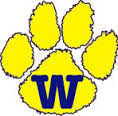 Course DescriptionHonors Geometry is the second in the sequence of three required high schoolcourses designed to ensure college and career readiness.  The course represents a discrete study of geometry with correlated statistics applications. In addition, the honorsversion of this course will ensure that students are prepared to take higher level mathematics courses during their high school career, including Advanced Placement Calculus AB, Advanced Placement Calculus BC, and Advanced Placement Statistics.  Incorporated into the curriculum are the concepts of problem solving, organization, and teamwork.  Your success in this class will be a product of the consistency of your study and homework habits.  Being organized, prepared, conscientious, and present each day will greatly enhance your learning process.  Each student is responsible for his/her own learning and understanding of the goals and objectives presented in class.  Each student is responsible for the completion of his/her own work.  You are a student whose job and responsibility is to be the best student you can be!MaterialsIn addition to your assignments from the previous class, you will need the following EVERY day:an organized math binder (which includes dividers/tabs and loose-leaf paper)color pencils/markers/highlighters would be helpful for note-taking purposescomposition book (for notes ONLY. I also recommend buying one with graph paper instead of lined)paperpencil/erasercalculator (A class set of TI-30XS will be available for use in class, as well as a set of TI-84 Graphing Calculators.  Our assessments will vary as to which type of calculator may be used.  Some concepts introduced in class will be explored further on graphing calculators, and one of our goals will be for each student to gain sufficient knowledge in using them)Topics Covered
Unit 1: Transformations in the Coordinate Plane		Unit 2: Logic and Conditional Statements
Unit 3: Congruence and Proofs				Unit 4: Similarity
Unit 5: Right Triangle Trigonometry			Unit 6: Circles
Unit 7: Volume and Cross-Sections			Unit 8: Geometric and Algebraic Connections
Unit 9: Applications of ProbabilityTextbookAnalytic Geometry, Georgia Edition. Holt McDougal, 2014.These are relatively new textbooks, so students are encouraged to leave them at home and take good care of them.  Absolutely no writing in the textbooks will be permitted - many of the concepts in this class will involve pictures and figures, all of which must be drawn on your own paper in order to help complete the work.  Students will also have access to the online version of the textbook.  Login information will be provided.	Standards Based GradingA version of standards-based grading will be used in this course.  The purpose of standards-based grading is to allow the student, the teacher, and the parent to see very clearly which standards (i.e., topics, ideas) the student has mastered and which may require more practice in order for them to do so.For the purposes of calculating your grade, there will not be the traditional categories of ‘test’, ‘quiz’ or ‘homework’, but rather, the categories will now be broken down by unit.  Each unit has been assigned a weight based on the importance of the topic and the length of time we will be spending on that topic in class.  Each unit represents a category in Synergy.  Every assignment will be linked to its respective unit and the grade for each assignment will be entered under the appropriate category.The breakdown of unit percentage values is as follows:Unit 1 – Transformations in the Coordinate Plane		5%Unit 2 – Conditional Statements and Logic			5%Unit 3 – Congruence and Proofs					15%Unit 4 – Similarity						8%	Unit 5 – Right Triangle Trigonometry				10%Unit 6 – Circles							12%Unit 7 – Volume and Cross-sections				5%Unit 8 – Geometric and Algebraic Connections			10%Unit 9 – Applications of Probability				6%Georgia Milestone End of Course Assessment			20%Miscellaneous (Summer Packet, Projects, EOC Review, etc.)	4%Grading PolicyLetter grades will be determined according to Cobb County Policy:	A      90 – 100%         	D      70 – 73%  B      80 – 89%            	F      below 70%C      74 – 79%		For purposes of calculating GPA, one-half extra quality point will be awarded.  Please check Synergy regularly to access your grades and course average.  If you have any questions about your grade, email me.  

Quizzes
Quizzes will be given frequently and will usually be announced.  However, students should be prepared every day for smaller, unannounced assessments of some type. TestsStudents will be assessed by a written test after each unit, which will include skill mastery, application, and writing.  The best way to prepare for tests is to come to class, pay attention, and do your work daily.  Each unit test will count at least 50%, and up to 100%, of the unit’s overall grade.HomeworkHomework is a crucial part of the learning process. We will go over homework the next day and homework quizzes can be given at any time without notice. I will come around and stamp your homework the day it is due (usually the next class).  I will collect your stamp sheet from time to time. An upright stamp is 20 points. A sideways stamp is 10 points. You will receive a sideways stamp for an incomplete assignment, even if only incomplete by 1 question. If you are stuck on a problem, you should at least show some work and put down information that pertains to the problem to let me know that you have attempted it. Certain homework assignments will be collected and graded for accuracy. When doing homework, you are expected to show all your work (even if calculator is used) and clearly state your answer. Homework will not count towards your overall grade in the course, however, it does matter for grade recovery purposes.Grade RecoveryThroughout the semester, you will have an opportunity to “retake” unit tests on which you may not have shown full mastery of the current standards being assessed.  The purpose behind this grade recovery is to give you an additional opportunity to show that you have indeed mastered the standards of the course.The following rules apply to the opportunity to participate in the grade recovery process:Grade recovery will only be permitted on two unit testsYou may only retake unit tests on which you earned less than 85%The new grade for the retested material will be entered whether it is higher or lower than the original gradeTo be eligible for a retake, the student must:Complete 80% of the homework assigned for that respective unitComplete the review guide5.    All recovery must be completed by Friday, December 7thCheatingIt is considered cheating to copy homework or classwork as well as copying another student’s test, project or quiz. Everyone must remain quiet until all tests and quizzes are turned in. Talking during a test means you are cheating someone out of their quiet time. If it is determined that you have cheated, you may receive a zero on the assignment, your parents will be notified and an administrative referral will be filled out. Extra HelpWhen you come in for extra help before or after school, you must be prepared. Come in showing that you have attempted homework, reworked quizzes, and taken notes. Have questions ready. Help sessions do not replace what you should be doing daily: coming to class, doing homework, listening in class, asking questions in class, and studying regularly. The same rules apply during these hours as they do during class (i.e. no texting).Mrs. Izquierdo’s Hours:  Wednesdays and Fridays 7:45-8:15 a.m.                                       Tuesdays and Thursdays 3:45-4:15 p.m.Absences If you are absent, it is your responsibility to get class notes from a classmate and to turn make-up work in on time. I will not stay on top of your absences and missed work. This is YOUR responsibility as a young adult and failure to make-up assignments will result in a zero for that assignment. If you are absent the day before an assessment where no new material is taught, you will be expected to take the assessment upon your return.Make-up WorkYou may only make-up work for which you were absent. Any worksheets given in class will be in the make-up folders by the door. Make an appointment with me to come in to make-up assessments before or after school. You have 10 days starting the day you come back to school to make up any assessments. ExpectationsMaterials such as pencils and paper are required for this class and should be brought to class every day and therefore will not be provided for you. Clean up after yourself. Throw your trash away on your way out of class. Class participation and homework completion is expected every day and is an important part of your success in this class. Classroom RulesBe in your assigned seat when the tardy bell rings and begin the warm-up. Allow a teacher to dismiss you at the end of class.Keep your desk clear of purses, book bags and other distractions. You should have your textbook, notes or assignment out on your desk along with a pencil and a calculator if needed.This is a food and beverage free classroom. Water bottles are acceptable.Cellphones are to be turned off and put away. Teacher sees it, teacher takes it.Classroom Discipline Plan:1st Offense: Warning2nd Offense: Student/Teacher Talk3rd Offense: Student Detention and Call/Email Home4th Offense: ReferralDetention PolicyI assign afternoon (3:30-4:00) detentions only. In the event that you receive a detention in my class, you will be given 2 Tuesdays and 2 Thursdays to serve it (4 opportunities total over the span of 2 weeks). It is your responsibility to make arrangements to stay after on one of those days (speak to your coach or sponsor if you participate in after school activities/sports and find a ride home). I will not remind you of the detention nor hunt you down. Failure to serve will result in a referral.Bathroom PassesYou will receive 5. Don’t lose them and use them wisely.Name:  ____________________________________________________________________________	 Last			         First			     Middle	         Preferred name of referenceBirthday: ______________	Email address: _______________________________________________	Do you have internet access at home? __________Do you have a smart phone you could use in class for activities? ______________________________Are you involved in extra-curricular activities? If so, what are they? ____________________________Do you have a job? What is it? _________________________________________________________What is your favorite subject? Why? _____________________________________________________What do you want to be when you grow up? _______________________________________________Previous Math Courses: Any additional information that I need to know about you:________________________________________________________________________________________________________________________________________________________________________________________________________________________________________________________________________________________________________________________________________________________________________________________________________________________________________________________________________________________________________________________Guardian #1: _____________________________   			Home Phone: _________________  Email address: _________________________________________	Work Phone: _________________	Relationship to student: __________________			Cell Phone: __________________Guardian #2: _____________________________ 			Home Phone: _________________Email address: _________________________________________	Work Phone: _________________Relationship to student: __________________			Cell Phone: __________________Dear Parents,I would appreciate the opportunity to speak with you concerning your child's progress at any point throughout the semester.  The easiest way for me to keep in touch is through email (veronique.izquierdo@cobbk12.org).  Please feel free to email me at any time.  My email address is at the top of the syllabus. Please leave your email and phone number below. Thank you in advance for your support!PLEASE SIGN AND RETURN THIS PART OF THE COURSE SYLLABUS. IF YOU HAVE ANY QUESTIONS, YOU MAY NOTE THEM BELOW OR CONTACT ME SEPARATELY.__________________________________________________		__________Student’s printed name							Class periodI have read and understand the terms of the course syllabus.__________________________________________________		___________Student Signature								Date_________________________________________________		__________Parent/Guardian Signature							DateCourseSchoolTeacherFinal Avg.8th Grade 9th Grade10th Grade11th Grade 